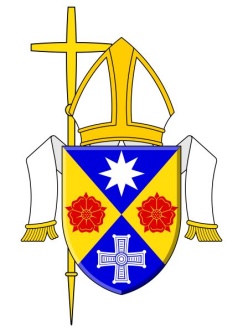 Catholic Diocese of SandhurstIncident Recording Form Reportable Conduct  Safeguarding Children and Young People – Reportable Conduct Incident recording formIncident Recording FormThis Incident Recording Form is part of the Catholic Diocese of Sandhurst Safeguarding Children and Young People Policy. This form may be used by anyone who wishes to record any incident in relation to reportable conduct or report any issue of concern regarding children in a parish or agency of the Catholic Diocese of Sandhurst It should be read in conjunction with the Safeguarding Policy for Children and Young People and in particular Appendices B and E.Child’s DetailsParent/Guardian Details:Details of person completing this form:Details of the allegation/s made:Details of the person reporting the incident (if different to the person completing the form):Details of incident or matter: (please be as descriptive as possible, include dates, locations, full names, names of any witnesses etc.Description of the alleged incident or matter: (please be as descriptive as possible, include dates, locations, full names, names of any witnesses etc.)Details of the alleged perpetrator:What action have you already taken? Approval Revision HistoryName of parish/ diocesan agencyActivity name, date/s, and timesChild’s full name:Date of Birth:Age:Gender:Relationship of the child to the organisation (e.g., parishioner, participant in ministry activity, on-looker):Parent/guardian’s name:Relationship to child (e.g., mother):Address:Telephone (home):Telephone (work):Telephone (mobile):Email address:Name:Position in parish or diocesan agency: Address:Telephone (home):Telephone (work):Telephone (mobile):Email address:Was the allegation/s reported to you by another person? (Please tick):YES 				NOIf yes, when was the allegation reported to you?Name:Date of birth:Telephone (home):Telephone (work):Telephone (mobile):Email address:Position in the parish/diocesan agency:Category of concern (please tick)Sexual offence committed against a childSexual offence committed with a childSexual offence committed in the presence of a childSexual misconduct committed against a childSexual misconduct committed with a childSexual misconduct committed in the presence of a childPhysical violence committed against a childPhysical violence committed with a childPhysical violence committed in the presence of a childBehaviour that causes significant emotional psychological harm to a childSignificant neglect / or other  Is the risk of harm to the child ongoing?Is the child in immediate danger?How did the person reporting the incident form a “reasonable belief” about the alleged incident? (i.e., firsthand observation, overheard a conversation, was reported to you by someone else/the alleged victim)Is this the first incident involving the alleged perpetrator?Date of the alleged incidentLocation where the incident occurredDid the incident occur in the course of the alleged perpetrator’s work for the organisation? (Please tick)YES 				NOName:Date of birth (if known, otherwise please tick):Date of birth: _____/_____/_____Younger than 16 years oldBetween 16 and 18 years old 18 years or older Relationship of the alleged perpetrator to the organisation (please tick):StaffVolunteerContractorOffice holderClergy Other (please specify)Has the matter been reported to Victoria Police? (Please tick) telephone 000.Yes (because I think it could involve criminal conduct)Yes (because I was concerned a child was in immediate danger) NoIf yes, when was the Police report made?What is the Police reference number?Which Police station was the report made to?Did the police approve you contacting the Child’s parents for support?Has the matter been reported to DFFH Child Protection? (Please tick) telephone 1300 360 391 or after-hours phone 13 12 78 Yes (because I think the child is at risk of harm and the parent/guardian is not willing or capable of adequately looking after him/her).Yes (because I fall under Victoria’s mandatory reporting obligations.NoHas the matter been reported to your ministry supervisor/manager?Has the matter been reported to your Parish Priest / Child safety officer?Has the matter been reported to the Child’s parent/guardian?Who else have you informed – name, title (if relevant), relationship to child (if any) and date;Person completing form (please print)Signature of person completing formDate:         /          /        Approved by Signature Date Bishop Shane MackinlaySigned copy maintained in the Chancery Office 19/01/2022VersionDateRevised ByDescription of RevisionNext Review1.01/07/2018Child Safety Officer Creation of new forms1/07/20201.117/01/2022Safeguarding Co-ordinator Update details of Safeguarding Policy 17/01/2024